Внутригородское муниципальное образование п. Усть-Ижора участвует в проведении ежегодного месячника антинаркотических мероприятий в Колпинском районе, посвященного Международному дню борьбы с наркоманией и незаконным оборотом наркотиковПризываем жителей Санкт-Петербурга и Ленинградской области проявлять гражданскую ответственность и сообщать в полицию обо всех фактах незаконной продажи наркотиков ссылка для анонимного сообщения:https://78.xn--b1aew.xn--p1ai/press/proekti/soobshi_o_nark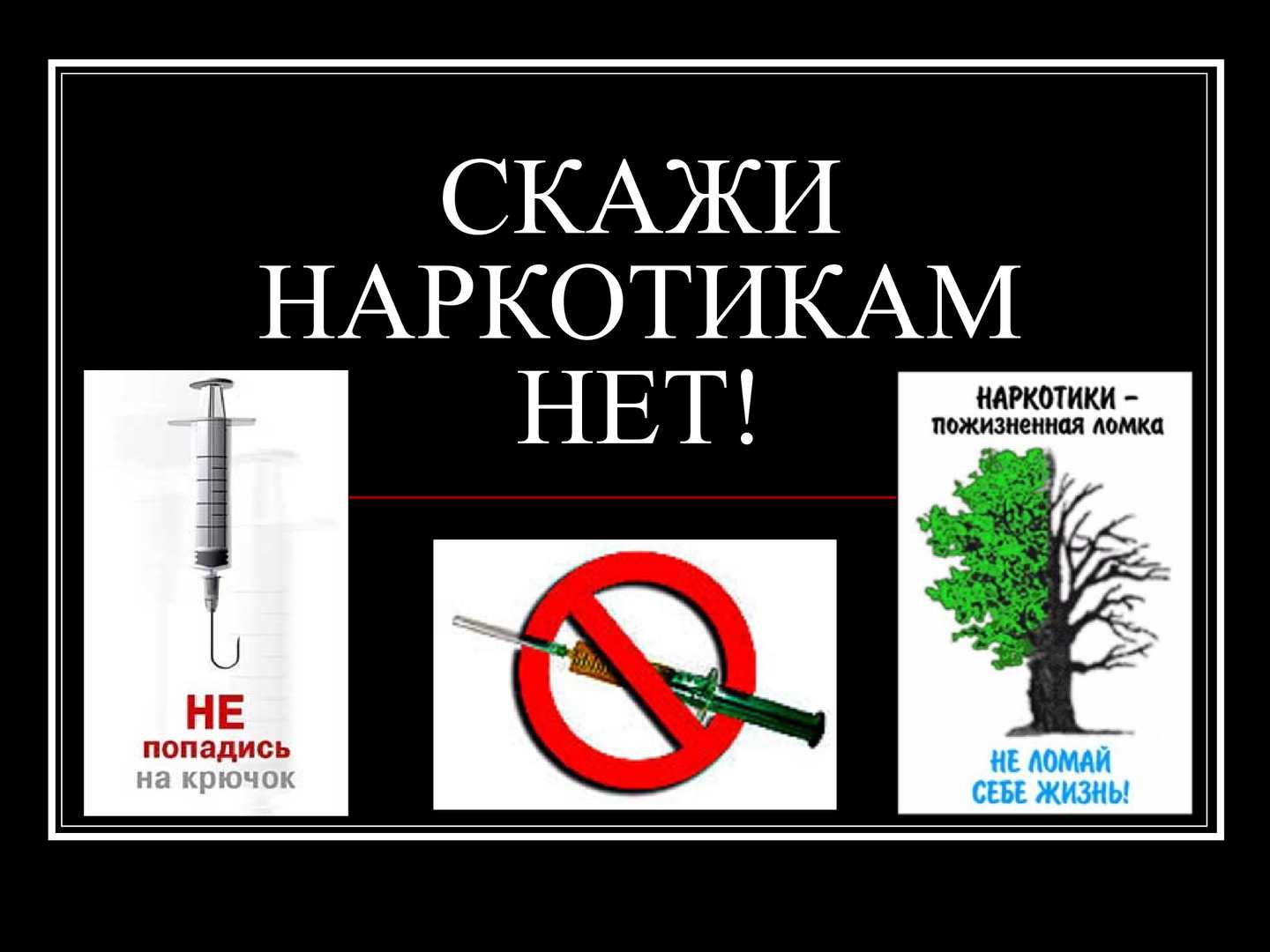 